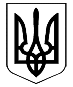 ВЕЛИКОДИМЕРСЬКА СЕЛИЩНА РАДАБРОВАРСЬКОГО РАЙОНУ КИЇВСЬКОЇ ОБЛАСТІР І Ш Е Н Н ЯПро затвердження проекту землеустроюта передачі земельної ділянки у власність   Розглянувши виготовлений ТОВ “Укргеоземпроект” проект землеустрою щодо відведення земельної ділянки для будівництва та обслуговування будівель органів державної влади та місцевого самоврядування Великодимерської селищної ради по вул. Шевченка, 4 в с. Бобрик Броварського району Київської області керуючись ст. 26 Закону України «Про місцеве самоврядування в Україні», Законом України «Про державний земельний кадастр»,  ст. ст. 12, 118 ЗКУ селищна  радаВИРІШИЛА:Затвердити виготовлений ТОВ “Укргеоземпроект” проект землеустрою щодо відведення земельної ділянки для будівництва та обслуговування будівель органів державної влади та місцевого самоврядування Великодимерській селищній раді по вул. Шевченка, 4 в с. Бобрик  Броварського району Київської області.Прийняти Великодимерській селищній раді у комунальну власність земельну ділянку для будівництва та обслуговування будівель органів державної влади та місцевого самоврядування площею 0.1000 га в  с. Бобрик  по вул.  Шевченка, 4.  3.  Встановити, що  даній земельній ділянці присвоєно кадастровий       номер  3221280401:01:042:0044.Землевпорядній службі внести відповідні зміні до земельно-кадастрової документації.Селищний голова                                                              А.Б. БочкарьовЗемлевпорядник                                                                О.М. Рубанкасмт. Велика Димеркавід 8 лютого 2018 року№ 97  V – VII